Zápisový listPŘEDBĚŽNÝ ZÁJEM O ŠKOLNÍ DRUŽINUPŘEDBĚŽNÝ ZÁJEM O NEVÁZANÉ PÍSMOupozorňujeme, že třída (nebo třídy) s nevázaným písmem budou otevřeny pouze při jejich naplnění – nebudeme otevírat třídy, ve kterých se budou učit současně oba typy písma najednou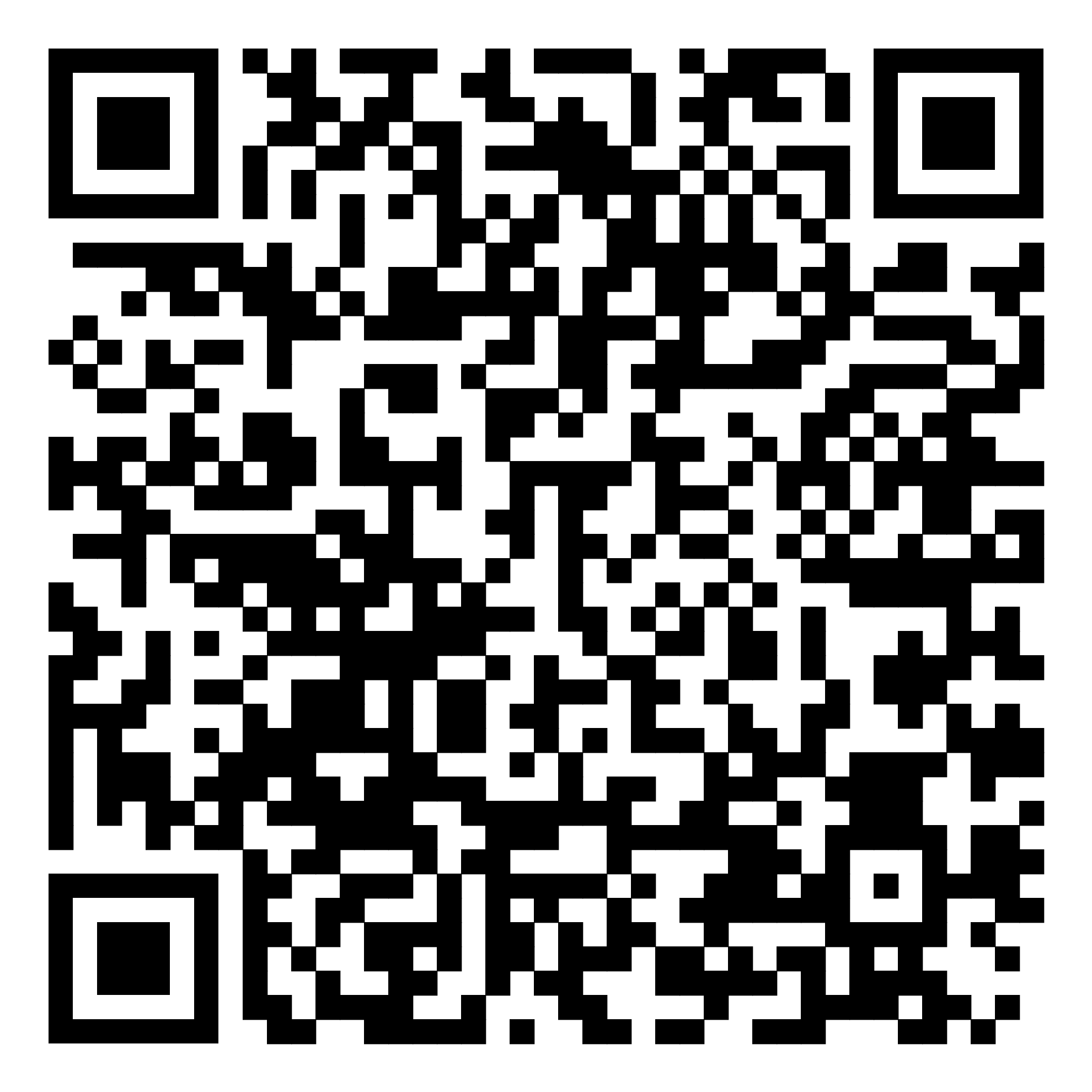 s nevázaným písmem máme již 14letou zkušenost (díky zájmu ze strany rodičů se většinou otevírají dvě 1. třídy s výukou nevázaného písma) – rádi bychom s jeho výukou pokračovaliinformace o nevázaném písmu najdete na našich stránkách ve videu, které ukazuje rozdíly mezi klasickým a nevázaným písmem -  http://www.zssnp6.cz/nevazane-pismo-informace/DŮLEŽITÉ  POZNÁMKYÚstí nad Labem                             podpis zákonného zástupce1nehodící se škrtnětejméno dítěte:adresa trvalého pobytu:sourozenci v naší školesourozenci v naší školesourozenci v naší školejméno:třída:dítě navštěvuje logopeda:1ANONEpravák1levák1budeme mít zájem o školní družinu1ANONEANO – máme zájem1OBĚ varianty jsou přijatelné1NE – nemáme zájem1